Molly’s Signs of Spring! 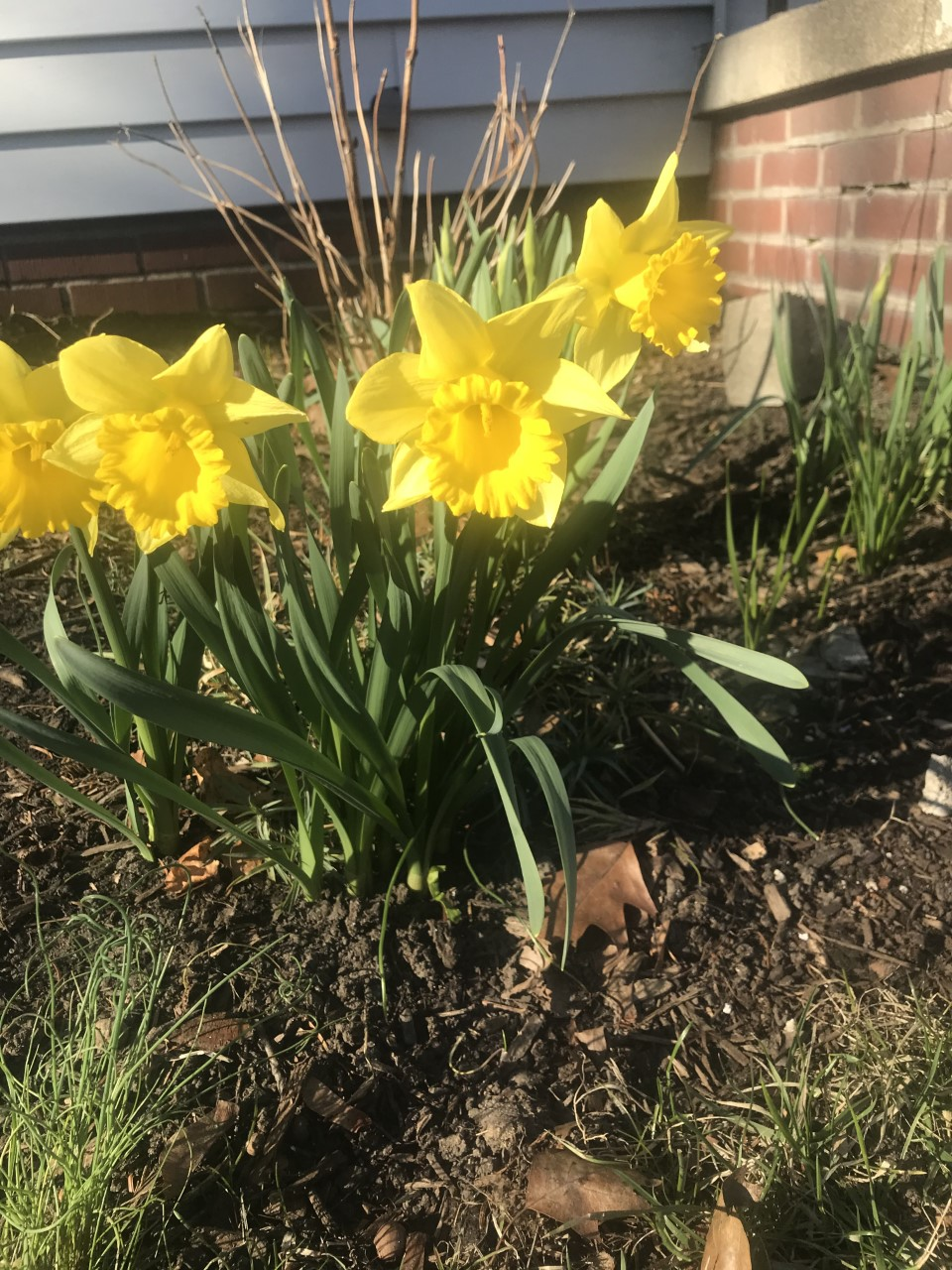 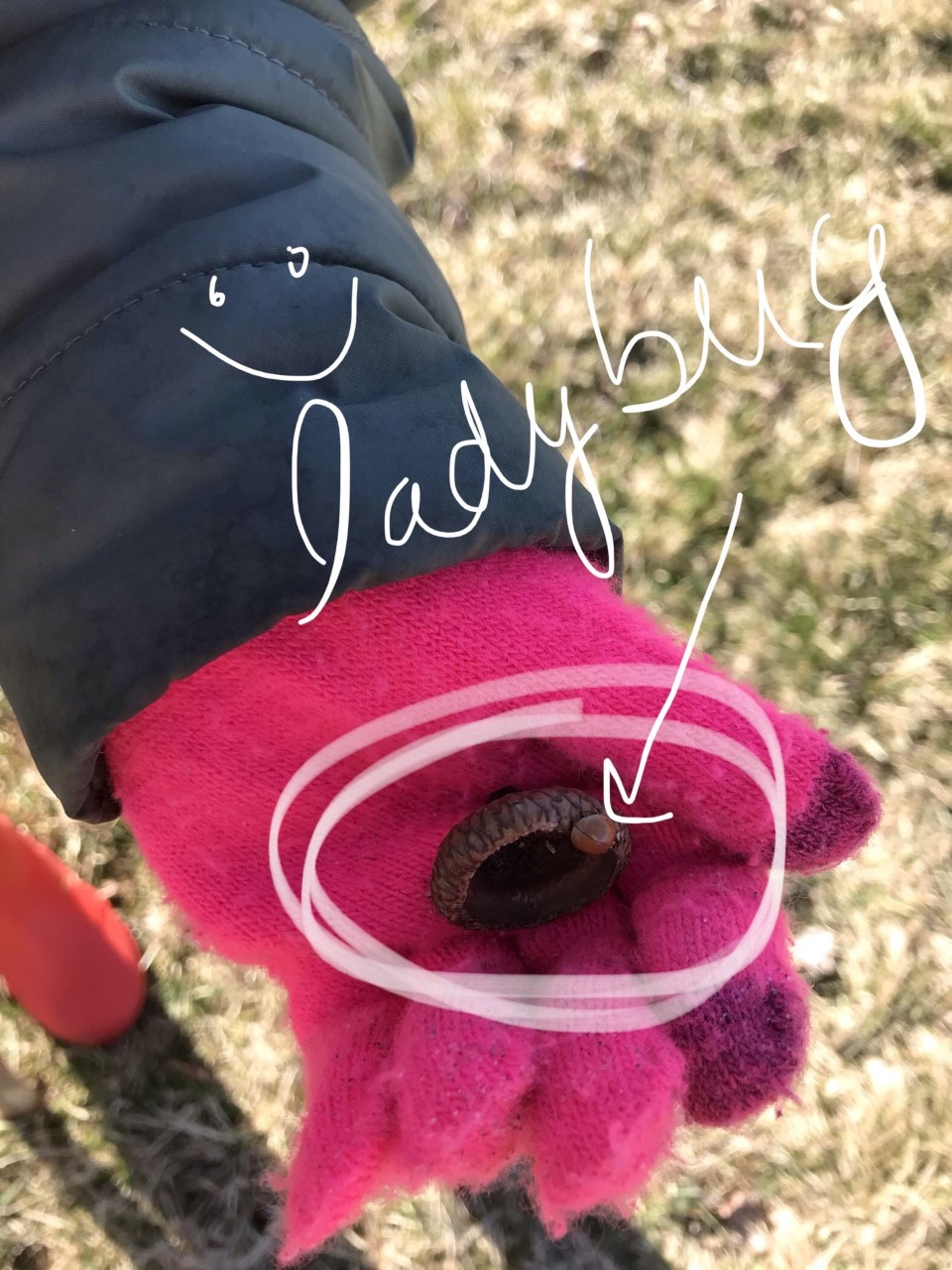 